Конспект развлечения по нетрадиционному рисованию: «Путешествие в страну Рисовандию»Цель: Приобщать детей к удивительному миру искусства, развивать в них   фантазию творчества, воображения.Задачи:Создать ситуацию успеха, атмосферу радости и добра.Совершенствовать умения и навыки в свободном экспериментировании с материалами, необходимыми для работы в нетрадиционных изобразительных  техниках.Развивать художественное творчество и фантазию.Интеграция образовательных областей: познание, художественное творчество, коммуникация, музыка. Оборудование:             Ход занятия.   Дети под музыку входят в зал.Воспитатель: Сегодня, когда я зашла в группу, вдруг от ветра открылось окно, и влетело письмо. Давайте вместе откроим и прочитаем, а вы внимательно слушайте: « -Здравствуйте мои маленькие художники. Я Мастер - Карандаш хочу пригласить вас в волшебную страну Рисовандию.  Вы знаете, что это за страна? В ней живем мы сказочные волшебники; по улицам разгуливают нарядные девочки и мальчики, бегают непоседы краски, гордо вышагивают листы бумаги. Ярко светит солнышко, и все вокруг переливается! Мы думаем, что вам, будет интересно побывать в нашей стране.            Жителям Рисовандии нравится задавать вопросы и загадывать загадки гостям.     Я думаю, вы сможете выполнить все задания волшебников из Рисовандии и это путешествие будет для вас интересным!»Воспитатель: Итак, в путь?!     Звучит музыка, дети  подходят к стульчикам, садятся.Вот мы и на месте! Карандаш: Здравствуйте ребята как хорошо, что вы прочитали моё письмо и решили посетить волшебную  страну. Сегодня вы узнаете много интересного– Ребята, сядьте прямо и внимательно послушайте загадку. Когда вы её отгадаете, то узнаете, кого мы сегодня  будем рисовать.Встает на заре 
Поет во дворе 
На голове гребешок 
Кто это?
                                (Петушок)– Правильно, петушок. Сегодня я вам покажу, как можно нарисовать петушка.(Карандаш рисует петушка)Вот какой красивый петушок получился, а хвост у него как радуга.музыка Появляется Каляка-маляка :Ха – ха – ха! Это я злая  волшебница  Каляка-маляка.  Я тоже живу в стране рисовандии. Ребята, а вы наверное любите всё калякать малякать, рисунки мазать и портить? (Нет) А я ох как люблю. Спорим, вы ни за что не догадаетесь, что на моих рисунках нарисовано? Ну, хотя бы один предмет найдите и разукрасьте его.(Дает детям запутанные рисунки, дети выполняют задание)Ах, так раз вы такие дружные и находчивые я заберу все кисточки, краски и карандаши, какие были в Рисовандии. Теперь чем хотите, тем и рисуйте. (Уходит, забирает все с собой)Карандаш: Вот какая зловреда, но это беда не беда, жители волшебной страны нам обязательно помогут дорисовать петушка. Ну, что ребята пойдемте на поиски красок. (Да)музыка- Вот мы с вами дошли до полянки. А кто это там прячется, Пчелка!- Здравствуй пчелка. Мы ищем краски, чтобы раскрасить нашего петушка. Ты не могла бы нам помочь?Пчелка: Конечно же, я вам помогу, только сначала вы мне помогите. Этой весной я проснулась очень рано, травка появилась уже на проталинках, а вот цветочков еще нет, я могу погибнуть без цветочного нектара. Карандаш: Ну, это не беда наши ребята с этим заданием быстро справятся. (на экране цветы мать и мачехи)Ранней весной, как только растает снег, появляются на полянках первые цветки мать и мачехи вот их мы и нарисуем.(Дети пальчиком рисуют цветочки на зеленой полянке)Пчелка: - Молодцы ребята, справились  с заданием, у меня теперь целая полянка цветов, спасибо большое, а за это я вам дам желтую краску.Карандаш:     Волшебники Рисовандии предлагают вам:    Конкурс Дорисуй! На листе бумаги изображены  различные предметы с недорисованными деталями.  К ним за три минуты надо подрисовать, то  что не хватает в этих рисунках. Итак, начинаем! Во время рисования звучит тихая музыка. За это задание я вам дам черную краску, она хоть и не основная краска, но в дороге вам пригодится.Карандаш: Молодцы  и с этим заданием вы справились. - Ну что ребята, продолжаем путь. (Звучит музыка. Появляется Божья коровка ) ТАНЕЦ б.к.Божья коровка: "Здравствуйте, ребятки! Я - Божья коровка, я  очень люблю всё красное. А вы любите красный цвет? Посмотрите в моей корзинке всё красное (достает по очереди и показывает ребяткам).Карандаш:  Божья коровка, а у тебя в твоей корзиночке нет случайно красной краски? Божья коровка: Есть, но просто так я вам её не отдам.Карандаш:   Ой, а что же нам нужно сделать?Божья коровка: Все мои подружки разлетелись.  Я совсем одна на полянке мне совсем не с кем веселиться, вот если бы у меня были подружки….Карандаш:   Мы с ребятами поможем тебе, нарисуем тебе подружек. (Дети рисуют  картофельными печатками  и пальчиками )Б.К.:  Спасибо вам ребята. За это я отдаю вам свою красную краску.Карандаш:   Ну что ребята, нам осталось найти синюю краску.  Где нам её искать? Может быть, нам поможет наша гостья.Отгадайте, кто к нам сейчас придёт: "Она маленькая, синяя, есть в речке, в ручейке, в лужице, ёю моют, стирают, её пьют, когда она чистая (водичка). Правильно, к нам сегодня придёт маленькая капелька воды. Капелька: "Здравствуйте, ребятки! Я - Капелька, я очень люблю всё синее, а вы любите синий цвет?Карандаш:   Капелька помоги нам, дай нам синюю краску.Капелька: Ребята, я всего лишь маленькая капелька, синюю краску вам может дать речка,  приглашаю вас на весёлую прогулку.Мы шагаем, мы шагаем!Выше ножки поднимаем!Через камушки и кочки! (прыгают)Через ямки и пенёчки!Раз-два, три-четыре!Три-четыре, раз-два!Вот мы и на месте.(Подходит к экрану там речка) Моя подружка речка просит, что бы вы для нее нарисовали золотых рыбок, только тогда она даст для вас синюю краску. Карандаш:   Хорошо и это задание мы выполним. Ребята, чтобы нарисовать золотых рыбок нам нужно смешать две краски- красную и желтую и у нас получится какой цвет? (Оранжевый).(Дети смешивают краски, получают нужный цвет и рисуют рыбок с помощью ладошек приёмом примакивания, дарят рыбок речке)Капелька: Как весело нам стало, рыбки плещутся, и капельки  мои подружки летят в разные стороны. Спасибо вам ребята. Вот возьмите синюю краску.(Появляется) Каляка – маляка: Ребята, простите меня вы такие дружные и все умеете, настоящие художники справились со всеми заданиями, простите меня, я больше ни когда не буду вам мешать, вот ваши краски и кисточки, только возьмите меня с собой.Карандаш:  Ну что ребята простим Каляку- маляку, научим её смешивать краски и получать другие цвета?  (Да)Ребята, а вы знаете, какие цвета являются основными и почему?Верно: красный, синий, желтый – основные.           С помощью этих цветов можно получить остальные цвета.           Карандаш начинает читать стихи, а дети начинают смешивать краски, получая разные цвета.   Карандаш:          Три цвета, три цвета, три цвета,Ребята, не мало ли это?А где нам зеленый, оранжевый взять?А если нам краски по парам смешать?Из синей и красной (вот этой)Получим мы цвет (фиолетовый),А синий мы с желтым смешаемКакой мы цвет получаем (зеленый)А красный плюс желтыйДля всех не секретДадут нам конечно (оранжевый) цвет.А теперь ребята скорее раскрасим  петушка, он наверное  нас уже заждался.- Молодцы ребята. Посмотрите наш петушок очень довольный. Мне кажется, он хочет что-то сказать. (Карандаш слушает петушка) Он хочет, что бы мы все вместе поиграли в игру : "Цветная карусель"Каляка – маляка: Вышла радуга-краса, разноцветная коса.Ленты пёстрые в косе - а всего их ровно семьДарит их красавица - бери. какая нравится. (На палке привязаны разноцветные ленты)Под музыку «Карусель»Еле-еле, еле-еле   Закружились карусели.А потом кругом, кругом,Все бегом, бегом, бегом!Побежали, побежали..Тише-тише, не спешите!Карусель остановитеРаз-два, раз-два  Вот и кончилась игра!Воспитатель:             Ну, вот наше удивительное путешествие по стране Рисовандии заканчивается, и нам пора возвращаться в группу.Карандаш: Из страны рисовандии ни кто не уходит без подарков, у меня для вас есть небольшие подарки. (Дарит альбомы и карандаши)И в шесть и десять лет, и в пятьВсе дети любят рисоватьИ каждый весело рисуетВсе, что его интересует:Цветы, рисунки, лес и сказкиВсе нарисуют, были б краски,Да лист бумаги на столе,И мир в семье и на земле!Каляка –маляка : И у меня для ребят есть подарочки, чтобы они ни когда не забывали основные цвета. Дарит детям, разноцветные воздушные шары.Звучит  песня  про краски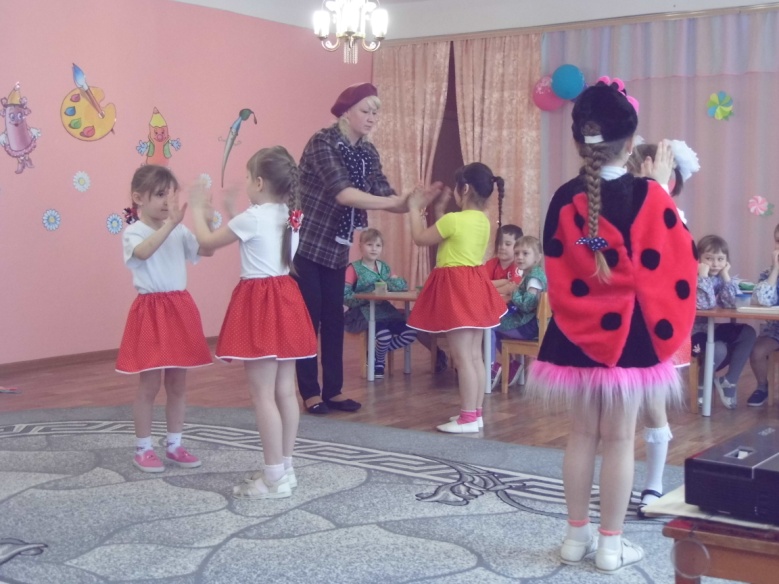 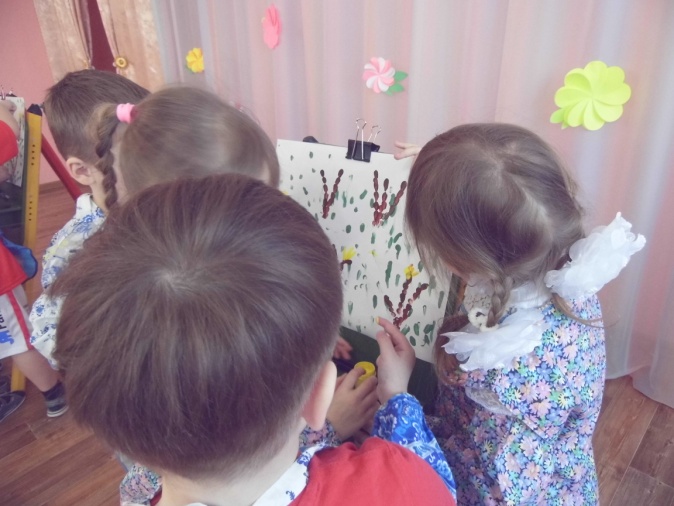 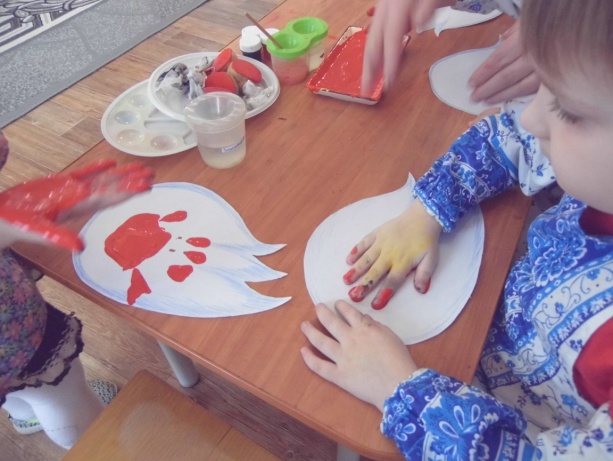 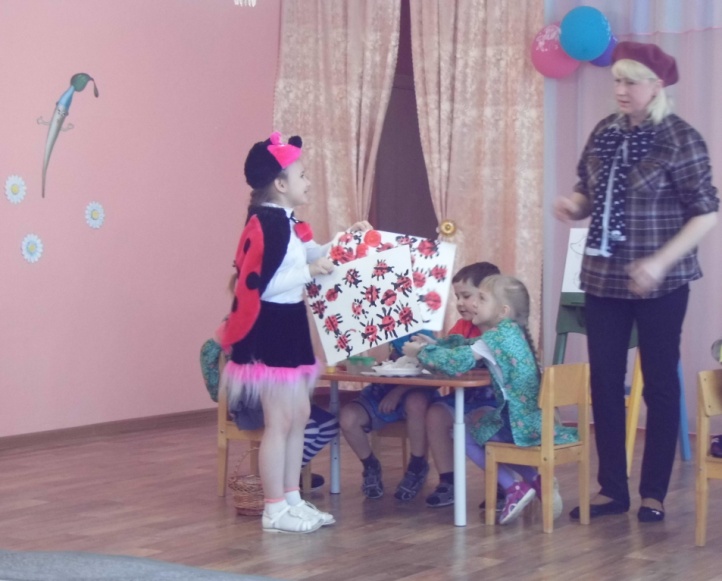 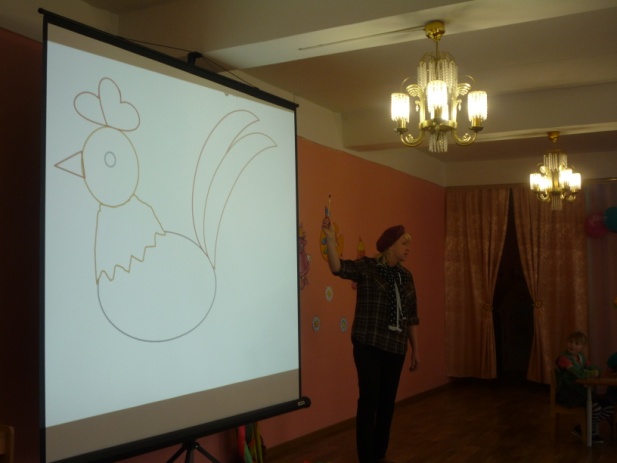 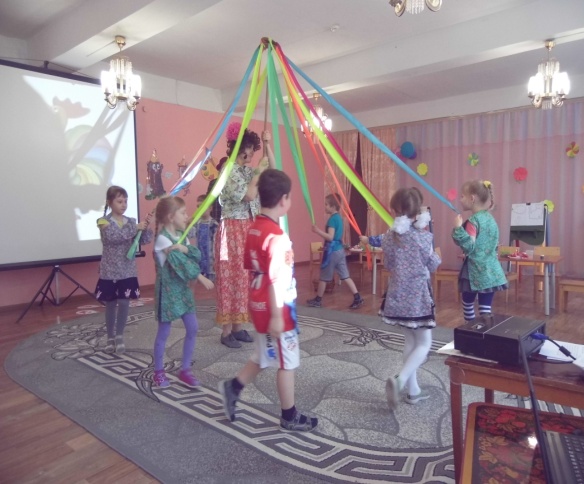 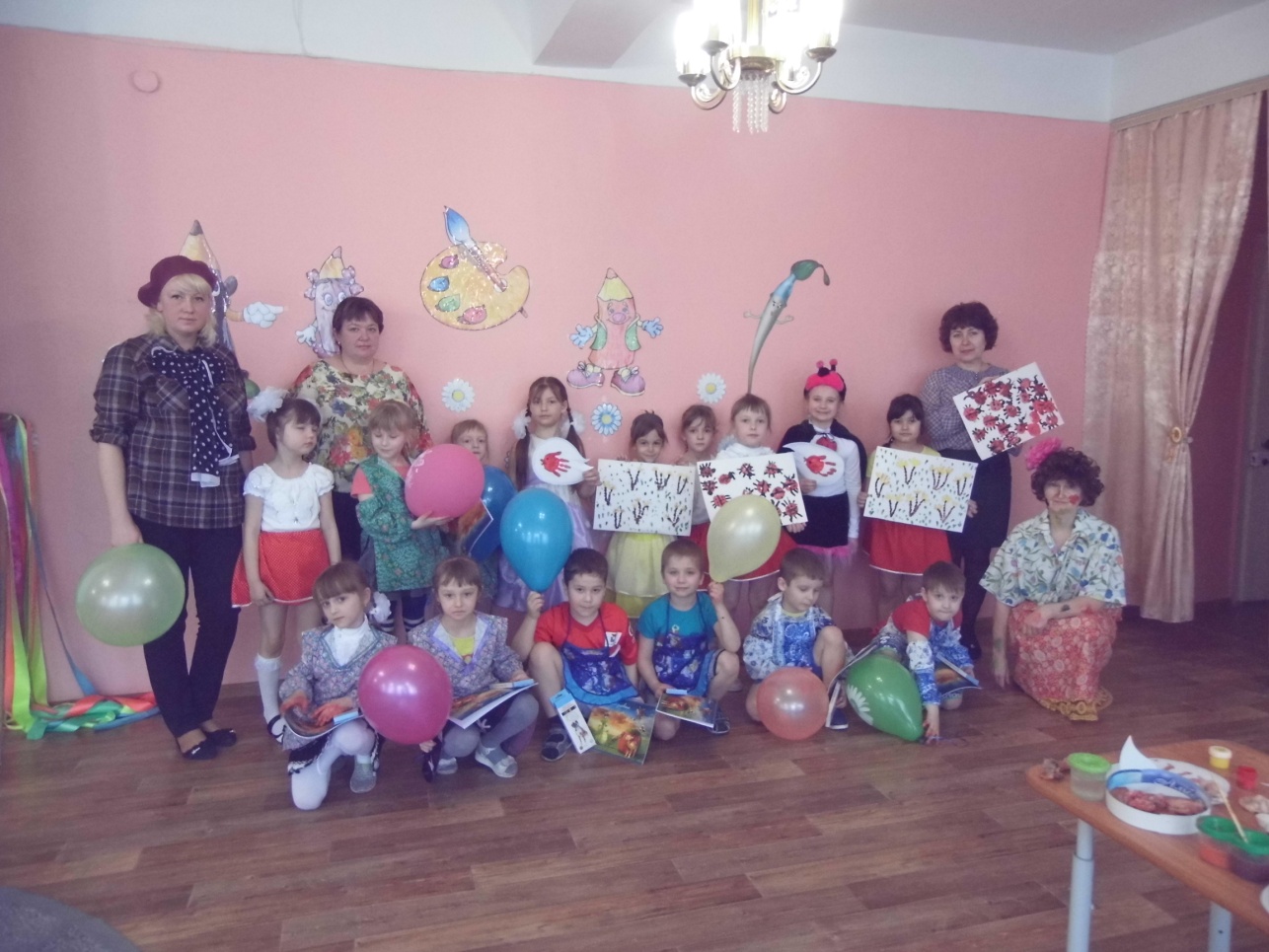 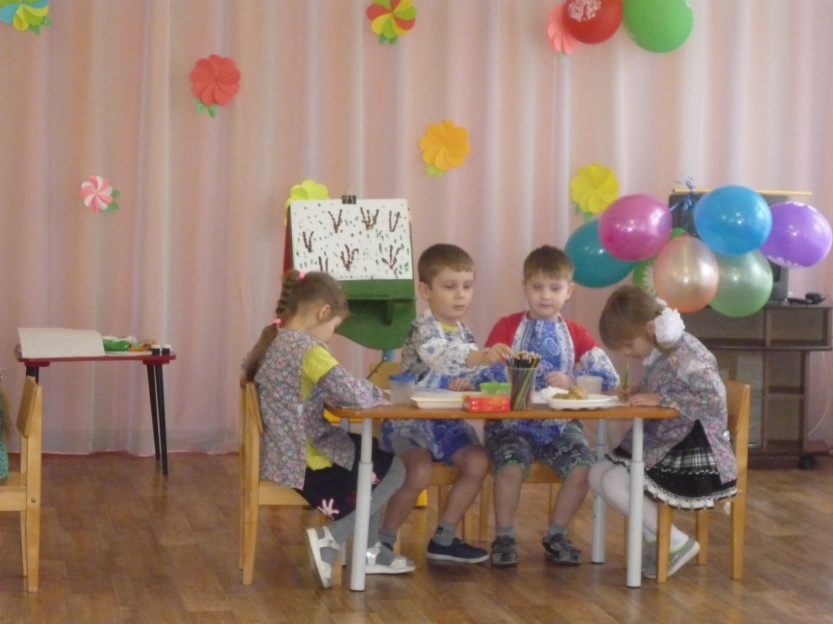 